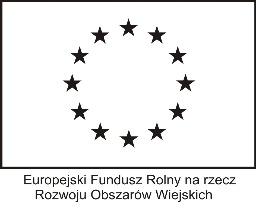 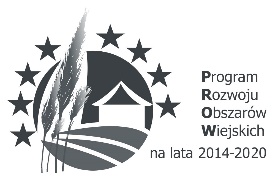  Załącznik nr 7Umowa Nr RIGKiD.271.1.2024zawarta w dniu ………………. 2024r. w Olszewie - Borkachpomiędzy: Gminą Olszewo – Borki z siedzibą w Olszewie – Borkach, ul. W. Broniewskiego 13, 	
07-415 Olszewo - Borkizwaną  dalej  Zamawiającym, reprezentowaną przez:1. Wójta Gminy – Anetę Katarzynę Larent 2. Przy kontrasygnacie Skarbnika Gminy – Grażyny Szabłowskiejzwaną w treści umowy Zamawiającyma ……………………………………………………………………………Reprezentowanym przez:……………………….Zwanym dalej w treści umowy Wykonawcą o treści następującej:        § 1. PODSTAWA ZAWARCIA UMOWY I ZAŁĄCZNIKI  Podstawę zawarcia umowy stanowi zamówienie publiczne przeprowadzone w trybie przetargu podstawowego bez negocjacji na podstawie ar. 275 ust. 1 , zgodnie z ustawą z dnia 11 września 2019 r. - Prawo zamówień publicznych Integralnymi składnikami niniejszej umowy są następujące dokumenty: 1) oferta Wykonawcy wraz z załącznikami, 2) specyfikacja warunków zamówienia, 3) wyjaśnienia Zamawiającego do specyfikacji warunków zamówienia,  4) harmonogram rzeczowo-finansowy. § 2. PRZEDMIOT UMOWYZamawiający zleca, a Wykonawca przyjmuje do wykonania roboty budowlane w ramach zadania inwestycyjnego p.n. „Przebudowa dróg gminnych na terenie Gminy Olszewo-Borki” w zakresie:Część I - Przebudowa drogi gminnej w msc. MostówekCzęść II- Przebudowa drogi gminnej nr 250903W w msc. Żebry-ŻabinCzęść III - Przebudowa drogi gminnej w msc. Żebry-Wierzchlas**(niepotrzebne skreślić) Roboty należy wykonać zgodnie z obowiązującym prawem, przepisami, normami decyzjami oraz na ustalonych niniejszą umową warunkach. Szczegółowy opis i sposób wykonania przedmiotu zamówienia określają:specyfikacja warunków zamówienia, programy funkcjonalno – użytkowe,wyjaśnienia Zamawiającego do specyfikacji warunków zamówienia, umowa,oferta Wykonawcyharmonogram rzeczowo-finansowy zaakceptowany przez Zamawiającego.Wykonawca zobowiązuje się do wykonania wszystkich robót niezbędnych do osiągnięcia rezultatu określonego w ust. 1.Strony oświadczają, iż Zamawiający udzielił Wykonawcy wszelkich niezbędnych informacji dotyczących przedmiotu umowy. Zadanie dofinansowane ze środków Programu Rozwoju Obszarów Wiejskich na lata 2014 – 2020§ 3. WYMAGANIA MATERIAŁOWEPrzedmiot umowy wykonany zostanie z materiałów dostarczonych przez Wykonawcę. Materiały, o których mowa w ust. 1 powinny odpowiadać, co do jakości wymaganiom określonym ustawą z dnia 16 kwietnia 2004 r. o wyrobach budowlanych (Dz. U. z 2020, poz. 215 ze zm.) oraz wymaganiom określonym w SST. Na każde żądanie inspektora nadzoru, Wykonawca obowiązany jest okazać w stosunku do wskazanych materiałów aktualny certyfikat, deklarację, atest lub aprobatę techniczną.Wykonawca zapewni niezbędne oprzyrządowanie, potencjał ludzki i materiały do realizacji zamówienia, a także na żądanie Zamawiającego, zapewni możliwość zbadania jakości użytych materiałów lub wykonywanych robót w zakresie wymagań określonych w ust. 2. § 4. TERMIN REALIZACJI Termin realizacji zadania: Etap I - do dnia 31.05.2024r. – opracowanie dokumentacji projektowej i przekazania 1 ezg. dokumentacji projektowej ZamawiającemuEtap II - do dnia 30.09.2024r.,  - wykonanie robót budowlanych na podstawie opracowanej dokumentacji projektowej Przekazanie terenu budowy, potwierdzone protokołem przekazania, nastąpi nie później niż w ciągu 7 dni roboczych od daty uzyskania przez wykonawcę prawa do wykonywania robót tj. decyzji pozwolenie na budowę lub zaświadczenia o braku sprzeciwu do zgłoszenia rozpoczęcia robót nie wymagających pozwolenia na budowę.Rozpoczęcie robót będących przedmiotem umowy nastąpi do 5 dni roboczych od daty protokolarnego przekazania terenu budowy.Szczegółowe terminy dla realizacji zadania objętego umową: przekazanie w terminie do 3 dni od daty zawarcia umowy, oświadczeń o podjęciu obowiązków przez kierownika budowy/kierownika robót, uwierzytelnionej kopii jego uprawnień budowlanych wraz z aktualnym zaświadczeniem o przynależności do właściwej Izby Budowlanej,uzgadnianie z Zamawiającym aktualizacji harmonogramu rzeczowo-finansowego 
i przekazywanie jego aktualizacji w terminie 3 dni od daty uzgodnienia, Zamawiający wyznaczy termin odbioru końcowego robót w ciągu 15 dni od daty otrzymania od Wykonawcy zgłoszenia przedmiotu umowy do odbioru z dokumentacją powykonawczą oraz dokumentami pozwalającymi na ocenę prawidłowego wykonania robót zweryfikowanymi przez Inspektora Nadzoru. Po zakończeniu wszystkich robót budowlanych Kierownik budowy dokonuje wpisu do dziennika budowy o gotowości przedmiotu umowy do odbioru końcowego robót. 
Za zakończenie robót strony uznają dzień dokonania przez Wykonawcę wpisu w dzienniku budowy o zakończeniu robót potwierdzonego przez Inspektora Nadzoru. Zgłoszenie przedmiotu umowy do odbioru powinno nastąpić po zakończeniu robót budowlanych, potwierdzeniu przez Inspektora Nadzoru inwestorskiego prawidłowości wykonania dokumentacji powykonawczej, realizacji pozostałych warunków umowy. 				§ 5. HARMONOGRAM Przedmiot umowy określony w § 2 umowy realizowany będzie zgodnie z harmonogramem rzeczowo-finansowym i kosztorysami ofertowymi, harmonogram zostanie dostarczony Zamawiającemu w dniu podpisania umowy. Zamawiający zgłosi Wykonawcy ewentualne uwagi do harmonogramu w ciągu 5 dni licząc od dnia podpisania niniejszej umowy. Brak zgłoszenia uwag oznacza zatwierdzenie harmonogramu rzeczowo - finansowego. Harmonogram stanowi załącznik do umowy. Wykonawca zobowiązany jest do wykonania kosztorysów ofertowych w formie analogicznej do przedmiarów robót Zamawiającego stanowiącego załącznik do SWZ, zachowując identyczną kolejność pozycji.Wykonawca wraz z propozycją zmiany harmonogramu przedstawi uzasadnienie konieczności wprowadzenia zmiany.			§ 6. WYNAGRODZENIE WYKONAWCY Za wykonanie przedmiotu umowy, określonego w § 2 umowy, strony ustalają wynagrodzenie ryczałtowe: cena brutto (wraz z podatkiem VAT) w wysokości: ………………………. zł(słownie brutto: …………………………. ) w tym:wartość netto  ………………………….. zł( słownie: …………………………………………………………………….)Podatek Vat  ….%  …………………………….. zł( słownie: ……………………………………………………………..) zgodnie z formularzem ofertowym stanowiącym załącznik do umowy.Wynagrodzenie Wykonawcy, o którym mowa w ust. 1 jest wynagrodzeniem ryczałtowym i obejmuje wszelkie koszty związane z wykonaniem umowy. W ramach wynagrodzenia ryczałtowego Wykonawca jest zobowiązany do wykonania z należytą starannością kompletnego przedmiotu umowy, w szczególności wszelkich robót budowlanych i czynności niezbędnych do kompletnego wykonania przedmiotu umowy, dostarczenia i zamontowania przewidzianych w dokumentacji projektowej materiałów i urządzeń objętych przedmiotem umowy.Wynagrodzenie ryczałtowe określone w ust. 1 niniejszego paragrafu, zawiera wszelkie koszty niezbędne do zrealizowania zamówienia i uwzględnia zakres czynności i obowiązków wynikających wprost z dokumentacji projektowej, specyfikacji technicznych wykonania i odbioru robót budowlanych, warunków prowadzenia robót podanych w SWZ jak również wszelkie koszty w nich nieujęte, a bez których nie można wykonać zamówienia w zakresie podanym w opisie przedmiotu zamówienia, zgodnie z dokumentacją projektową, Specyfikacją Warunków Zamówienia, obowiązującymi przepisami, Prawem budowlanym, wydanymi decyzjami, pozwoleniami i uzgodnieniami, sztuką budowlaną itp. Wynagrodzenie Wykonawcy określone w ust. 1 jest rozumiane jako ryczałtowe za wykonanie całości zamówienia, tj. wszystkich prac, robót i towarzyszących im dostaw niezbędnych do realizacji przedmiotu zamówienia oraz uwzględnia także ryzyko związane z wynagrodzeniem ryczałtowym. Nie uwzględnienie powyższego przez Wykonawcę w powyższym wynagrodzeniu nie stanowi podstawy do ponoszenia przez Zamawiającego jakichkolwiek dodatkowych kosztów w terminie późniejszym. Wynagrodzenie ryczałtowe określone w ust. 1 jest wynagrodzeniem niezmiennym przez cały okres realizacji inwestycji, z zastrzeżeniem wyjątków przewidzianych w ust. 9 i § 23. Wykonawca oświadcza, iż nie będzie zgłaszał żadnych roszczeń z tytułu niedoszacowania należności za wykonanie robót będących przedmiotem umowy czy innych błędów Wykonawcy, w szczególności błędów rachunkowych m. in. w złożonej ofercie, kalkulacji ryczałtu czy nieuwzględnieniu któregokolwiek elementu robót będącego w dokumentacji technicznej.W dniu podpisania niniejszej umowy, Wykonawca zobowiązany jest przekazać Zamawiającemu do zatwierdzenia kosztorys ofertowy, który stanowić będzie załącznik do niniejszej umowy. Załączony kosztorys ofertowy nie określa zakresu rzeczowego zobowiązania Wykonawcy, ale służy jedynie do obliczenia wysokości należnego wynagrodzenia Wykonawcy w przypadku odstąpienia od umowy lub rezygnacji Zamawiającego z wykonania części przedmiotu umowy lub w przypadku wystąpienia robót zamiennych lub dodatkowych.Zamawiający zgłosi uwagi do kosztorysu ofertowego przedstawicielowi Wykonawcy, w terminie do  5 dni od dnia przedłożenia kosztorysu ofertowego do zatwierdzenia. Brak zgłoszenia uwag oznacza zatwierdzenie kosztorysu ofertowego. Wykonawca uwzględni zgłoszone uwagi w terminie 5 dni od dnia ich przekazania przez Zamawiającego i w tym terminie przekaże Zamawiającemu poprawioną wersję kosztorysu ofertowego. Wykonawca może powoływać się wyłącznie na kosztorys zatwierdzony przez Zamawiającego.Zamawiający zastrzega sobie prawo korekty wartości poszczególnych elementów kosztorysu ofertowego w przypadku przyjęcia przez Wykonawcę dla robót objętych tym elementem cen rażąco odbiegających od średnich cen na rynku robót budowlanych, w tym m.in. określonych w publikacjach dotyczących analizy cen robót budowlanych lub w kosztorysie inwestorskim. Zamawiający korygując wartości poszczególnych robót nie może zmienić wynagrodzenia określonego w § 6 ust. 1 niniejszej umowy.W przypadku ograniczenia zakresu rzeczowego przedmiotu umowy, roboty niewykonane nie podlegają zapłacie i wynagrodzenie wskazane w § 6 ust. 1 niniejszej umowy zostanie stosownie pomniejszone o wartość niewykonanej części przedmiotu umowy ustaloną na podstawie kosztorysu ofertowego, stanowiącego załącznik do niniejszej umowy z zastrzeżeniem, że łączna wartość niewykonanej części przedmiotu umowy nie może przekraczać 15% wartości pierwotnej umowy. Wykonawcy z tego tytułu nie przysługują żadne roszczenia, w tym prawo do odszkodowania. W ramach wynagrodzenia określonego w ust. 1 Wykonawca będzie ponosił koszty: prac geodezyjnych i inwentaryzacji powykonawczej, urządzenia i utrzymania zaplecza budowy, pomiarów w zakresie wynikającym ze specyfikacji technicznych wykonania i odbioru robót budowlanych, ubezpieczenia budowy i robót z tytułu szkód, które mogą zaistnieć w związku ze zdarzeniami losowymi, odpowiedzialności cywilnej oraz następstw nieszczęśliwych wypadków dotyczących pracowników i osób trzecich, które mogą powstać w związku z prowadzonymi robotami, uporządkowania terenu budowy po zakończeniu robót, pozostałych czynności niezbędnych do prawidłowego wykonania przedmiotu umowy.Zamawiający nie przewiduje płatności częściowych. 				§ 7. ROZLICZENIE ROBÓTRozliczenie umowy nastąpi na podstawie faktury VAT wystawionej przez Wykonawcę 
w oparciu o protokół odbioru końcowego przedmiotu umowy.W przypadku zawarcia umowy z Podwykonawcą, Wykonawca zobowiązany jest załączyć do faktury końcowej potwierdzenie otrzymania przelewu o wartości określonej na fakturze Podwykonawcy podpisane przez Wykonawcę i Podwykonawcę oraz oświadczenie, że wszystkie należności wynikające z wystawionych faktur Podwykonawcy, których termin płatności upłynął w okresie objętym rozliczeniem zostały uregulowane.Zamawiający dokona bezpośredniej zapłaty wymagalnego wynagrodzenia przysługującego Podwykonawcy lub dalszemu Podwykonawcy, który zawarł zaakceptowaną przez Zamawiającego umowę o podwykonawstwo, której przedmiotem są roboty budowlane, lub który zawarł przedłożoną Zamawiającemu umowę o podwykonawstwo, której przedmiotem są dostawy lub usługi, w przypadku uchylenia się od obowiązku zapłaty całości lub części 
wynagrodzenia odpowiednio przez Wykonawcę, Podwykonawcę lub dalszego Podwykonawcę zamówienia na roboty budowlane.Przed dokonaniem bezpośredniej zapłaty Zamawiający umożliwi Wykonawcy zgłoszenie pisemnych uwag dotyczących zasadności bezpośredniej zapłaty wynagrodzenia Podwykonawcy lub dalszemu Podwykonawcy w terminie 7 dni od dnia doręczenia tej informacji.W przypadku zgłoszenia uwag, o których mowa w ust. 5, w wyznaczonym terminie Zamawiający może:nie dokonywać bezpośredniej zapłaty wynagrodzenia Podwykonawcy lub dalszemu Podwykonawcy, jeżeli Wykonawca wykaże niezasadność takiej zapłaty, albo złożyć do depozytu sądowego kwotę potrzebną na pokrycie wynagrodzenia Podwykonawcy lub dalszego Podwykonawcy w przypadku istnienia zasadniczej wątpliwości Zamawiającego, co do wysokości należnej zapłaty lub podmiotu, któremu płatność się należy, albodokonać bezpośredniej zapłaty wynagrodzenia Podwykonawcy lub dalszemu Podwykonawcy, jeżeli Podwykonawca lub dalszy Podwykonawca wykaże zasadność takiej zapłaty.W przypadku dokonania bezpośredniej zapłaty Podwykonawcy lub dalszemu Podwykonawcy, o których mowa w ust. 5, Zamawiający potrąca kwotę wypłaconego wynagrodzenia z wynagrodzenia należnego Wykonawcy. Do rozliczenia końcowego, o którym mowa w ust. 1 Wykonawca przedłoży zestawienie wystawionych faktur. W przypadku wprowadzenia na budowę Podwykonawcy/dalszego Podwykonawcy, Wykonawca zobowiązany jest do przedłożenia zestawienia faktur Podwykonawcy/dalszego Podwykonawcy. Należności z tytułu faktur będą płatne przez Zamawiającego przelewem na konto Wykonawcy wskazane w fakturze. Zapłata końcowa za wykonane i odebrane roboty nastąpi w ciągu 30 dni od daty doręczenia Zamawiającemu prawidłowo wystawionej faktury i innych wymaganych dokumentów. Za datę zapłaty uważać się będzie datę polecenia przelewu należności na rachunek Wykonawcy.§ 8. ROBOTY ZAMIENNE I DODATKOWEStrony przyjmują następującą definicję robót zamiennych i dodatkowych oraz sposób ich zlecenia i rozliczenia:Przez roboty zamienne należy rozumieć to roboty wynikające ze zmiany technologii lub zmiany materiałów przewidzianych w dokumentacji projektowej. Roboty zamienne Wykonawca wykona na podstawie protokołu konieczności podpisanego przez strony umowy. Rozliczenie robót zamiennych nastąpi w ramach wynagrodzenia, o którym mowa w § 6 ust. 1 umowy;Przez roboty należy rozumieć dodatkowe dostawy, usługi lub roboty budowlane od dotychczasowego Wykonawcy, nieobjęte zamówieniem podstawowym, o ile stały się niezbędne i zostały spełnione łącznie następujące warunki:Zmiana Wykonawcy nie może zostać dokonana z powodów ekonomicznych lub technicznych, w szczególności dotyczących zamienności lub interoperacyjności sprzętu, usług lub instalacji, zamówionych w ramach zamówienia podstawowego,Zmiana Wykonawcy spowodowałaby istotną niedogodność lub znaczne zwiększenie kosztów dla Zamawiającego,Wzrost ceny spowodowany każdą kolejną zmianą nie przekracza 50% wartości pierwotnej umowy.Wykonawca ma obowiązek zgłoszenia konieczności wykonania robót dodatkowych i zamiennych oraz udokumentowania i potwierdzenia konieczności ich wykonania, co nie rodzi obowiązku zlecenia ich przez Zamawiającego.Wykonawca ma obowiązek zgłaszać Zamawiającemu konieczność wykonania robót dodatkowych lub robót zamiennych w terminie do 7 dni od dnia stwierdzenia takiej potrzeby- pod rygorem późniejszego ich pominięcia. W przypadku wystąpienia robót dodatkowych lub robót zamiennych, Wykonawca przygotuje wraz ze zgłoszeniem projekt protokołu konieczności, który będzie w szczególności zawierał:Opis proponowanej roboty do wykonania wraz z uzasadnieniem w szczególności względem zgodności z umową i obowiązującymi przepisami prawa, harmonogramem jej wykonania oraz ewentualną modyfikacją harmonogramu rzeczowo-finansowego,Informację o koniecznych modyfikacjach w dokumentacji projektowej i uzyskanych uzgodnieniach i decyzjach administracyjnych,Niezbędną dokumentacje projektową wraz ze specyfikacjami- o ile modyfikacja dotychczasowej dokumentacji projektowej jest niewystarczająca,Wycenę roboty.Inspektor nadzoru Zamawiającego po weryfikacji zgłoszenia i projektu protokołu konieczności przekaże Zamawiającemu celem zatwierdzenia protokół konieczności wraz z rekomendacją. § 9. ROZLICZENIE ROBÓT ZAMIENNYCH I DODATKOWYCHJeżeli wykonanie robót zamiennych nie powoduje zwiększenia kosztów wykonania przedmiotu umowy, ich rozliczenie następuje w ramach wynagrodzenia, o którym mowa w § 6 ust. 1 umowy.W przypadku gdy wykonanie robót zamiennych powoduje zwiększenie kosztów wykonania przedmiotu umowy:jeżeli roboty zamienne odpowiadają opisowi pozycji w kosztorysie ofertowym, cena jednostkowa określona w kosztorysie ofertowym, używana jest do wyliczenia wysokości wynagrodzenia za te roboty,jeżeli roboty zamienne nie odpowiadają opisowi pozycji w kosztorysie ofertowym, Wykonawca powinien przedłożyć do akceptacji Zamawiającemu kalkulację szczegółową ceny jednostkowej tych robót sporządzoną w oparciu o ceny zawarte w aktualnych zeszytach „SEKOCENBUD”, jeżeli cena jednostkowa przedłożona przez Wykonawcę do akceptacji Zamawiającemu będzie skalkulowana niezgodnie z postanowieniami pkt 1 lub 2, Zamawiający wprowadzi korektę ceny opartą na własnych wyliczeniach, Wykonawca zobowiązany jest do dokonania wyliczeń cen, o których mowa w pkt 1 lub 2 oraz przedstawić Zamawiającemu do akceptacji wysokość wynagrodzenia wynikającą ze zmian, przed rozpoczęciem robót wynikających z tych zmian. Zasady rozliczania robót zamiennych, o których mowa w ust. 2 stosuje się odpowiednio do obliczenia wynagrodzenia Wykonawcy za wykonanie robót dodatkowych. § 10. OBOWIĄZKI ZAMAWIAJĄCEGO Do obowiązków Zamawiającego należy:przekazanie Kierownikowi Budowy protokołem terenu budowy,zapewnienie nadzoru inwestorskiego, dokonanie odbioru ostatecznego przedmiotu umowy.§ 11. OBOWIĄZKI WYKONAWCYDo obowiązków Wykonawcy należy w szczególności: wykonanie czynności wymienionych w art. 22 ustawy Prawo budowlane,przestrzeganie ogólnych wymagań dotyczących robót w zakresie określonym w SST,wykonanie przedmiotu umowy w oparciu o dokumentację projektową z uwzględnieniem wymagań określonych w SST, zgodnie z obowiązującymi w tym zakresie przepisami prawa, obowiązującymi normami, warunkami technicznymi wykonywanych robót, zasadami wiedzy technicznej oraz zaleceniami nadzoru inwestorskiego,realizacja poleceń wpisanych do dziennika budowy, jeżeli obowiązek jego prowadzenia wynika z obowiązujących przepisów,kompletowanie i przekazanie Zamawiającemu dokumentów pozwalających na ocenę prawidłowego wykonania przedmiotu odbioru częściowego i odbioru końcowego robót, zabezpieczenie terenu budowy z zachowaniem najwyższej staranności i z uwzględnieniem specyfiki obiektu oraz jego przeznaczenia, utrzymanie terenu w stanie umożliwiającym komunikację, zapewnienie niezbędnych przejść oraz ładu i porządku na terenie budowy,przestrzeganie przepisów BHP, ochrony znajdujących się na terenie budowy obiektów i sieci oraz urządzeń uzbrojenia terenu i utrzymanie ich w należytym stanie technicznym, a po zakończeniu robót usunięcie poza teren budowy wszelkich urządzeń tymczasowego zaplecza oraz pozostawienie całego terenu budowy i robót czystego i nadającego się do użytkowania,zapewnienie materiałów, maszyn i urządzeń koniecznych do realizacji niniejszej umowy, zapewnienie właściwego i wymaganego oznakowania i zabezpieczenia terenu budowy,  z chwilą przekazania przez Zamawiającego terenu budowy na Wykonawcę przechodzi pełna odpowiedzialność za:szkody i następstwa nieszczęśliwych wypadków dotyczące pracowników stron i osób trzecich przebywających w rejonie prowadzonych robót, szkody wynikające ze zniszczenia oraz innych zdarzeń w odniesieniu do robót podczas realizacji przedmiotu umowy, szkody wynikające ze zniszczenia własności osób trzecich spowodowane działaniem lub niedopatrzeniem Wykonawcy.  informowanie Zamawiającego /inspektora nadzoru o terminie zakrycia robót ulegających zakryciu oraz terminie odbioru robót zanikających, informowanie Zamawiającego /inspektora nadzoru o problemach lub okolicznościach mogących wpłynąć na jakość robót lub termin zakończenia robót,  niezwłoczne informowanie Zamawiającego o zaistniałych na terenie budowy kontrolach i wypadkach, zgłoszenie zadania do odbioru, uczestniczenie w czynnościach odbiorowych oraz zapewnienie usunięcia stwierdzonych wad,terminowe wykonanie obowiązków określonych w § 4 umowy, przygotowanie terenu do pomiarów przeprowadzanych z ramienia Zamawiającego, o których mowa w § 6 ust. 10 umowy,wycinka drzew z terenu inwestycji zgodnie z obowiązującymi w tym zakresie przepisami prawa oraz zasadami określonymi w specyfikacjach technicznych (SST),realizacja zadania zgodnie z zatwierdzonym przez Zamawiającego harmonogramem rzeczowo – finansowym.Wykonawca oświadcza, że zatrudnieni przez niego pracownicy posiadają aktualne przeszkolenie w zakresie BHP i niezbędne uprawnienia odpowiadające rodzajowi wykonywanych prac.Wykonawca przyjmuje pełną odpowiedzialność za wszelkie szkody wyrządzone przez jego pracowników, osoby działające na jego zlecenie, w tym za przypadki uszkodzenia ciała lub mienia wyrządzone działaniem lub zaniechaniem przy realizacji przedmiotu umowy w zakresie przewidzianym przez polski kodeks cywilny.Wykonawca odpowiada za koordynację prac objętych umową. § 12. TEREN BUDOWY Wykonawca zobowiązuje się do umożliwienia wstępu na teren budowy osobom, do których należy wykonywanie zadań określonych ustawą Prawo budowlane oraz udostępnienia im danych i informacji wymaganych tą ustawą, a także innym pracownikom, których wskaże Zamawiający w okresie realizacji przedmiotu umowy. 				§ 13. NADZÓR INWESTORSKI Zamawiający wyznacza do pełnienia nadzoru inwestorskiego:- branża drogowa …………………………………………………………………………………,Osoba wskazana w ust. 1 działać będzie w granicach umocowania określonego w ustawie Prawo budowlane.Zamawiający zastrzega sobie prawo zmiany osoby wskazanej w ust. 1. Zmiana ta winna być dokonana wpisem do dziennika budowy, jeżeli obowiązek jego prowadzenia wynika z obowiązujących przepisów i nie wymaga aneksu do niniejszej umowy. § 14. PERSONEL WYKONAWCY Wykonawca zobowiązany jest zapewnić wykonanie i kierowanie robotami objętymi umową przez osoby posiadające stosowne kwalifikacje zawodowe i uprawnienia budowlane.Wykonawca zobowiązuje się skierować do realizacji umowy personel wskazany przez Wykonawcę w ofercie Wykonawcy. Zmiana którejkolwiek z osób, o których mowa w zdaniu poprzednim w trakcie realizacji przedmiotu umowy, musi być uzasadniona przez Wykonawcę na piśmie i wymaga pisemnego zaakceptowania przez Zamawiającego. Zamawiający zaakceptuje taką zmianę w terminie do 7 dni od daty przedłożenia propozycji i wyłącznie wtedy, gdy kwalifikacje i doświadczenie wskazanych osób będą takie same lub wyższe od kwalifikacji i doświadczenia wymaganego postanowieniami specyfikacji istotnych warunków zamówienia.Zaakceptowana przez Zamawiającego zmiana osoby, o której mowa w ust. 2, winna być dokonana wpisem do dziennika budowy, jeżeli obowiązek jego prowadzenia wynika z obowiązujących przepisów i nie wymaga aneksu do niniejszej umowy.Skierowanie, bez akceptacji Zamawiającego, do kierowania robotami innych osób, niż wskazane w Ofercie Wykonawcy, stanowi podstawę do odstąpienia od umowy przez Zamawiającego z winy Wykonawcy.Wykonawca ustanawia:- kierownika budowy dla  branży drogowej  w osobie ……………. posiadającej uprawnieniabudowlane w specjalności ……………………………………….,.- projektanta dla  branży drogowej  w osobie ……………. posiadającej uprawnieniabudowlane w specjalności ……………………………………….,.Osoba wskazana w ust. 5, będzie działać w granicach umocowania określonego w ustawie Prawo budowlane.Zamawiający ma prawo wnioskować o zmianę osoby wskazanej w ust. 5, w przypadku nienależytego wykonywania przez tę osobę swoich obowiązków. Każdorazowo na żądanie Zamawiającego, w terminie wskazanym przez Zamawiającego nie krótszym niż 3 dni robocze, Wykonawca zobowiązuje się przedłożyć oświadczenie o zawartych umowach o pracę przez Wykonawcę z pracownikami świadczącymi pracę na podstawie umów o pracę.Nieprzedłożenie przez Wykonawcę oświadczenia o zawartych przez Wykonawcę z pracownikami świadczącymi pracę na podstawie umowy o pracę w terminie wskazanym przez Zamawiającego będzie traktowane, jako niespełnienie wymagania zatrudniania pracowników o którym mowa w art. 95 ust. 1 ustawy Prawo zamówień publicznych. 				§ 15. PODWYKONAWCY Wykonawca, Podwykonawca lub dalszy Podwykonawca zamierzający zawrzeć umowę o podwykonawstwo, której przedmiotem są roboty budowlane, jest zobowiązany do przedłożenia Zamawiającemu projektu tej umowy, jej zamiany oraz zawartej umowy, wraz ze szczegółowym harmonogramem rzeczowo-finansowym wykonania powierzonego zakresu robót, uwzględniającym terminy wykonania poszczególnych prac przez Podwykonawców oraz należności przysługujące z tego tytułu, przy czym Podwykonawca lub dalszy Podwykonawca jest zobowiązany dołączyć zgodę Wykonawcy na zawarcie umowy o podwykonawstwo o treści zgodnej z projektem umowy.Umowa oraz projekt umowy  z Podwykonawcą lub dalszym Podwykonawcą musi zawierać:zakres robót zleconych Podwykonawcy lub dalszemu Podwykonawcy,kwotę wynagrodzenia za roboty, jednak wskazana kwota nie może być wyższa niż wartość tego zakresu robót wynikająca z oferty Wykonawcy,termin wykonania powierzonego zakresu robót,postanowienia dotyczące wysokości kar umownych, jednak nie mniejsze niż wynikające z § 20 niniejszej umowy.Termin zapłaty wynagrodzenia Podwykonawcy lub dalszemu Podwykonawcy przewidziany w umowie o podwykonawstwo nie może być dłuższy niż 30 dni od dnia doręczenia Wykonawcy, Podwykonawcy lub dalszemu Podwykonawcy faktury lub rachunku, potwierdzających wykonanie zleconej Podwykonawcy lub dalszemu Podwykonawcy dostawy, usługi lub roboty budowlanej.Zamawiający w terminie 7 dni od dnia przedłożenia mu projektu umowy, o której mowa w ust. 2 zgłasza w formie pisemnej zastrzeżenia do projektu umowy o podwykonawstwo, której przedmiotem są roboty budowlane, jeżeli:nie spełnia ona wymagań określonych w SWZ,przewiduje termin zapłaty wynagrodzenia dłuższy niż określony w ust 3.zawiera ona postanowienia niezgodne z art. 463 ustawy PZP. Niezgłoszenie w formie pisemnej zastrzeżeń do przedłożonego projektu umowy 
o podwykonawstwo, której przedmiotem są roboty budowlane w terminie określonym w ust. 4, uważa się za akceptację projektu umowy przez Zamawiającego.Do zmian umowy o podwykonawstwo postanowienia ust 1÷5 stosuje się odpowiednio.Wykonawca, Podwykonawca lub dalszy Podwykonawca zamówienia na roboty budowlane przedkłada Zamawiającemu poświadczoną za zgodność z oryginałem kopię zawartej umowy o podwykonawstwo, której przedmiotem są roboty budowlane oraz jej zmian w terminie 7 dni od dnia jej zawarcia.Zamawiający w terminie 7 dni od dnia przekazania mu umowy o której mowa w ust. 7, oraz jej zmian zgłasza w formie pisemnej sprzeciw do umowy o podwykonawstwo, której przedmiotem są roboty budowlane, jeżeli: nie spełnia ona wymagań określonych w SWZ,przewiduje termin zapłaty wynagrodzenia dłuższy niż określony w ust 3.zawiera ona postanowienia niezgodne z art. 463 ustawy PZPNiezgłoszenie w formie pisemnej sprzeciwu do przedłożonej umowy, w terminie określonym w ust. 8, uważa się za akceptację umowy przez Zamawiającego.Wykonawca, podwykonawca lub dalszy podwykonawca zamówienia na roboty budowlane przedkłada Zamawiającemu poświadczoną za zgodność z oryginałem kopię zawartej umowy o podwykonawstwo, której przedmiotem są dostawy lub usługi w terminie 7 dni od dnia jej zawarcia, z wyłączeniem umów o podwykonawstwo o wartości mniejszej niż 0,5% wartości umowy w sprawie zamówienia publicznego oraz umów o podwykonawstwo, których przedmiot został wskazany przez Zamawiającego w SWZ jako niepodlegający niniejszemu obowiązkowi. Wyłączenie, o którym mowa w zdaniu pierwszym nie dotyczy umów o podwykonawstwo o wartości większej niż 50 000 zł. Powyższe zasady stosuje się odpowiednio do zmian umowy o podwykonawstwo, której przedmiotem są dostawy lub usługi.W przypadku, o którym mowa w ust. 10, jeżeli termin zapłaty wynagrodzenia jest dłuższy niż określony w ust. 3, Zamawiający informuje o tym Wykonawcę i wzywa go do doprowadzenia do zmiany tej umowy pod rygorem wystąpienia o zapłatę kary umownej.Wykonawca zobowiązany jest na żądanie Zamawiającego udzielić wszelkich informacji dotyczących Podwykonawcy w zakresie niezbędnym do potwierdzenia doświadczenia i kompetencji Podwykonawcy.W każdym przypadku korzystania ze świadczeń Podwykonawcy i dalszego Podwykonawcy, Wykonawca ponosi pełną odpowiedzialność za wykonanie zobowiązań przez Podwykonawcę, jak za własne działania lub zaniechania, niezależnie od osobistej odpowiedzialności Podwykonawcy i dalszego Podwykonawcy wobec Zamawiającego.Wykonawca zawrze w umowach z Podwykonawcami klauzule umożliwiające Zamawiającemu przejęcie praw i obowiązków wynikających z tych umów w przypadku rozwiązania niniejszej umowy.Wykonawca jest zobowiązany zawrzeć w umowach z Podwykonawcami klauzul uzależniających zapłatę Podwykonawcom od przedstawienia przez nich dowodów dokonania zapłaty dalszym Podwykonawcom wykonujących roboty w ramach przedmiotu zamówienia. Dowodami dokonania zapłaty są w szczególności faktury oraz potwierdzenia zapłaty.Niezgłoszenie na piśmie Zamawiającemu przez Wykonawcę umowy z Podwykonawcą jest traktowane jako brak Podwykonawcy lub dalszego Podwykonawcy na terenie budowy, a także warunkuje odpowiedzialność z tytułu kar umownych.Wszelkie zmiany umów, o których mowa w ust. 1 wymagają formy pisemnej i zgody Zamawiającego. § 16. PRZEKAZANIE PLACU BUDOWY Zamawiający wraz z Inspektorem nadzoru przekaże Wykonawcy teren budowy nie później, niż w ciągu 7 dni od daty uzyskania przez wykonawcę prawa do wykonywania robót tj. decyzji pozwolenie na budowę lub zaświadczenia o braku sprzeciwu do zgłoszenia rozpoczęcia robót nie wymagających pozwolenia na budowę. Nieprzedłożenie przez Wykonawcę, dokumentów wymienionych w § 4 ust. 4 umowy we wskazanym terminie, będzie traktowane jako opóźnienie powstałe z przyczyn zależnych od Wykonawcy i nie może stanowić podstawy do zmiany terminu zakończenia robót. 			§ 17. ZASADY ODBIORU ROBÓT Wszystkie odbiory robót zanikających i ulegających zakryciu, dokonywane będą w terminie do 2 dni od dnia zgłoszenia przez kierownika budowy /kierownika robót wpisem do dziennika budowy, jeżeli obowiązek jego prowadzenia wynika z obowiązujących przepisów i powiadomieniu o tym fakcie inspektora nadzoru. W razie niedopełnienia tego warunku, Wykonawca obowiązany jest na własny koszt odkryć roboty niezbędne do zbadania wykonanych robót, a następnie przywrócić je do stanu poprzedniego. Odbiór końcowy, rozpocznie się w terminie nie późniejszym, niż 15 dni od dnia pisemnego zgłoszenia przez kierownika budowy /kierownika robót potwierdzonego przez inspektora nadzoru wpisem do dziennika budowy i powiadomieniu o tym fakcie inspektora nadzoru.Warunkiem dokonania odbioru końcowego jest wykonanie przedmiotu zamówienia zgodnie z umową oraz przekazanie kompletnej dokumentacji powykonawczej.Odbioru końcowego dokonuje, z udziałem kierownika budowy/kierownika robót i inspektora nadzoru, powołana przez Zamawiającego komisja odbioru, z czego sporządzony zostaje protokół końcowy odbioru. Datę odbioru będzie stanowił dzień  podpisania protokołu odbioru bez wad istotnych. W przypadku stwierdzenia wad nieistotnych, strony podpiszą protokół odbioru z zastrzeżeniami, a Zamawiający wyznaczy termin usunięcia wad.Z czynności odbioru końcowego i odbioru pogwarancyjnego będzie spisany protokół zawierający wszystkie ustalenia dokonane w toku odbioru oraz zostaną wyznaczone terminy na usunięcie stwierdzonych w trakcie odbioru wad. § 18. GWARANCJA I RĘKOJMIA Wykonawca udziela Zamawiającemu pisemnej gwarancji jakości na wykonane roboty będące przedmiotem umowy licząc od dnia odbioru końcowego inwestycji, na okres ……… miesięcy na roboty budowlane, oraz gwarancji na urządzenia będące przedmiotem umowy zgodnie 
z gwarancjami udzielanymi przez ich producentów wraz z ich nieodpłatną, bieżącą konserwacją wynikającą z warunków gwarancji i naprawą w okresie gwarancyjnym.Nie później niż 3 tygodnie przed terminem upływu gwarancji Zamawiający wraz 
z Wykonawcą przeprowadzi przegląd przedmiotu umowy. Usunięcie stwierdzonych wad winno nastąpić do końca okresu gwarancyjnego.Zamawiający może dochodzić roszczeń z tytułu gwarancji także po terminie określonym 
w ust. 1, jeżeli zgłosił wadę /usterkę przed upływem tego okresu.W okresie odpowiedzialności Wykonawca będzie usuwał wady /usterki swoim kosztem 
i staraniem w terminie wyznaczonym przez Zamawiającego, nie później jednak niż w ciągu 14 dni od daty pisemnego zgłoszenia. W przypadku wystąpienia warunków uniemożliwiających likwidację wady /usterki, Wykonawca wystąpi do Zamawiającego na piśmie o akceptację innego terminu naprawy z podaniem przyczyny przesunięcia terminu.Wykonawca nie może odmówić usunięcia wad /usterek bez względu na wysokość związanych z tym kosztów.Usunięcie wady /usterki będzie stwierdzone protokolarnie, po uprzednim zawiadomieniu przez Wykonawcę Zamawiającego o jej usunięciu.Jeżeli Wykonawca z jakiegokolwiek powodu leżącego po jego stronie nie usunie wad /usterek w terminie wskazanym przez Zamawiającego, to Zamawiający może zlecić usunięcie ich stronie trzeciej na koszt Wykonawcy. W takim przypadku koszty usuwania wad /usterek będą pokrywane w pierwszej kolejności z zatrzymanej kwoty będącej zabezpieczeniem należytego wykonania umowy.Drobne naprawy mogą być wykonane przez Zamawiającego na koszt Wykonawcy po wyrażeniu zgody przez Wykonawcę i bez utraty praw Zamawiającego wynikających 
z gwarancji.Wykonawca jest odpowiedzialny wobec Zamawiającego z tytułu rękojmi za wady fizyczne przez okres ..……..(równa okresowi gwarancji)………... miesięcy. Okres rękojmi rozpoczyna się od dnia odbioru końcowego i podpisania protokołu końcowego odbioru robót, bez wad i usterek.Gwarancja nie wyłącza, nie ogranicza ani nie zawiesza uprawnień Zamawiającego wynikających z przepisów o rękojmi za wady rzeczy. Wykonawca w okresie gwarancji na wniosek innych podmiotów zobowiązany jest do nieodpłatnego umożliwienia rozbudowy sieci i infrastruktury technicznej na terenie objętym gwarancją.  Scedowanie gwarancji na rzecz cesjonariusza ( innego podmiotu) w określonym i uzgodnionym zakresie z Zamawiającym  zwalnia Wykonawcę z odpowiedzialności w obszarze gdzie doszło do fizycznej ingerencji w przedmiot zamówienia i jednocześnie nie wpływa na wartość zabezpieczenia.§ 19. ZABEZPIECZENIE NALEŻYTEGO WYKONANIA UMOWY 1. Ustala się zabezpieczenie należytego wykonania umowy w wysokości 5% wynagrodzenia brutto, o którym mowa w § 6 ust. 1 umowy, tj. kwotę: …………………………………… zł słownie: (……………………………………………).2. W dniu podpisania umowy Wykonawca wniósł ustaloną w ust. 1 kwotę zabezpieczenia należytego wykonania umowy w formie przelewu bankowego/ polisy ubezpieczeniowej.3. Zabezpieczenie należytego wykonania umowy będzie zwrócone Wykonawcy w terminach                i wysokościach jak niżej: 1) 70% wartości zabezpieczenia – nie później niż 30 dni od dnia wykonania zamówienia                            i uznania przez Zamawiającego za należycie wykonane,2) 30% wartości zabezpieczenia – nie później niż 15 dni po upływie okresu rękojmi za wady. 4. Jeżeli w toku realizacji umowy ulegnie zmianie termin wykonania umowy określony w  § 4 ust. 1 Wykonawca zobowiązany jest uaktualnić wniesione zabezpieczenie na dzień podpisania aneksu.§ 20.   WaloryzacjaZgodnie z art. 439 ustawy Pzp Zamawiający wskazuje następujące zasady wprowadzenia zmian wysokości należnego Wykonawcy wynagrodzenia w przypadku zmiany cen                   materiałów niezbędnych do wykonania przedmiotu umowy, jak niżej:Miernikiem zmiany ceny materiałów niezbędnych do realizacji przedmiotu umowy jest wskaźnik cen towarów i usług ogłaszany w komunikacie Prezesa Głównego Urzędu               Statystycznego,Wykonawca i Zamawiający jest uprawniony do żądania zmiany wysokości                           wynagrodzenia, gdy wskaźnik cen towarów i usług ogłoszony w ostatnim komunikacie Prezesa Głównego Urzędu Statystycznego poprzedzającym wniosek o waloryzację                 wynagrodzenia Wykonawcy wzrośnie/spadnie o co najmniej 15% w stosunku do wskaźnika w miesiącu zawarcia umowy, a jeżeli zawarcie umowy nastąpiło po 180 dniach od upływu terminu składania ofert, w stosunku do wskaźnika w miesiącu                 składania ofert,Zamawiający zastrzega, że Wykonawca ma prawo ubiegać się o zmianę wysokości                  wynagrodzenia, o której mowa w ust. 1 po upływie 6 miesięcy od dnia podpisania umowy.Waloryzacja nie może dotyczyć wynagrodzenia Wykonawcy za usługi wykonane przed datą złożenia wniosku,Strona  umowy  żądająca  zmiany  wysokości  wynagrodzenia  należnego            Wykonawcy,przedstawia drugiej Stronie odpowiednio uzasadniony wniosek, nie później niż 30 dni od daty publikacji komunikatu Prezesa Głównego Urzędu Statystycznego, który winien zawierać opis proponowanej zmiany wraz z kalkulacją kosztów oraz sposobem sporządzenia takiej kalkulacji,Wniosek musi zawierać dowody jednoznacznie wskazujące, że zmiana cen materiałów lub kosztów w stosunku do cen lub kosztów obowiązujących w terminie składania oferty, wpłynęła na koszty wykonania zamówienia,W terminie 30 dni od otrzymania wniosku, o którym mowa w pkt 5), Strona umowy, której przedłożono wniosek, może zwrócić się do drugiej Strony z wezwaniem o jego uzupełnienie, poprzez przekazanie dodatkowych wyjaśnień, informacji lub                             dokumentów; wnioskodawca zobowiązany jest odpowiedzieć na wezwanie wyczerpująco i zgodnie ze stanem faktycznym, w terminie 7 dni od dnia otrzymania wezwania,Strona umowy, której przedłożono wniosek, w terminie 30 dni od otrzymania                        kompletnego wniosku, informacji i wyjaśnień, zajmie pisemnie stanowisko w sprawie; za dzień przekazania stanowiska, uznaje się dzień jego wysłania na adres właściwy dla doręczeń pism odpowiednio do Zamawiającego lub Wykonawcy,Jeżeli zostanie wykazane, że zmiany ceny materiałów lub kosztów związanych                                z realizacją zamówienia uzasadniają zmianę wysokości wynagrodzenia należnego                Wykonawcy, Strony umowy zawrą stosowny aneks do umowy, określający nową          wysokość wynagrodzenia Wykonawcy, z uwzględnieniem dowiedzionych zmian.Wykonawca, którego wynagrodzenie zostało zmienione zobowiązany jest do zmiany                      wynagrodzenia przysługującego podwykonawcy z którym zawarł umowę w zakresie                   odpowiadającym zmianą cen materiałów lub kosztów dotyczących zobowiązania                          podwykonawcy.Na podstawie art. 439 ust. 2 pkt 4 ustawy Pzp, zamawiający określa maksymalną                                     dopuszczalną wartość zmiany wynagrodzenia należnego Wykonawcy w całym okresie                  realizacji zamówienia, w wyniku zastosowania postanowień o których mowa w ust. 1 na  poziomie 2% pierwotnej wartości brutto Umowy.§ 21. KARY UMOWNEWykonawca zapłaci Zamawiającemu kary umowne: Za niedotrzymaniu terminu realizacji etapu I określonego w § 4 ust. 1, pkt. a) w wysokości 0,5% wynagrodzenia umownego brutto określonego w § 6 ust. 1, za każdy dzień zwłoki, licząc od umownego terminu realizacji etapu,za zwłokę w realizacji przedmiotu umowy tj. etapu II w wysokości 0,5% wynagrodzenia umownego brutto, określonego w § 6 ust. 1 za każdy dzień zwłoki, licząc od umownego terminu zakończenia robót,za zwłokę w usunięciu wad stwierdzonych podczas odbioru końcowego oraz w okresie gwarancji i rękojmi, w wysokości 0,5% wynagrodzenia umownego brutto określonego w § 6 ust. 1, za każdy dzień zwłoki, liczony od upływu terminu wyznaczonego na usunięcie wad zgodnie z postanowieniami § 18 ust 4 umowy,za zwłokę w dostarczeniu dokumentów, o których mowa w § 4 ust. 4 pkt. 1,2) umowy w wysokości 0,01% wynagrodzenia umownego brutto określonego w § 6 ust. 1 za każdy dzień zwłoki, liczony od upływu terminu wyznaczonego na dostarczenie,za spowodowanie przerwy w realizacji robót z przyczyn zależnych od Wykonawcy, dłuższej niż 5 dni roboczych w wysokości 0,5% wynagrodzenia umownego brutto, za każdy dzień przerwy, nie uwzględniając terminu wskazanego w § 4 ust. 3,z tytułu odstąpienia od umowy z przyczyn leżących po stronie Wykonawcy, w wysokości 20% wynagrodzenia umownego brutto określonego w § 6 ust. 1 umowy,z tytułu braku zapłaty wynagrodzenia należnego Podwykonawcom lub dalszym Podwykonawcom w wysokości 10% wynagrodzenia umownego brutto, należnego Podwykonawcom lub dalszym Podwykonawcom,z tytułu nieterminowej zapłaty wynagrodzenia należnego Podwykonawcom lub dalszym Podwykonawcom w wysokości 0,2% wynagrodzenia umownego brutto należnego Podwykonawcom lub dalszym Podwykonawcom, za każdy dzień zwłoki od umownego terminu zapłaty,w przypadku nieprzedłożenia do zaakceptowania projektu umowy o podwykonawstwo lub projektu jej zmiany, w wysokości 10% wysokości wynagrodzenia umownego brutto należnego Podwykonawcom lub dalszym Podwykonawcom,w przypadku nieprzedłożenia poświadczonej za zgodność z oryginałem kopii umowy o podwykonawstwo lub jej zmiany w wysokości 10% wysokości wynagrodzenia umownego brutto należnego Podwykonawcom lub dalszym Podwykonawcom,w przypadku braku zmiany umowy o podwykonawstwo w zakresie terminu zapłaty 
w wysokości 10% wysokości wynagrodzenia umownego brutto należnego Podwykonawcom lub dalszym Podwykonawcom.W przypadku niewypełnienia wymogu zatrudniania pracowników na podstawie umowy o pracę w rozumieniu przepisów Kodeksu pracy, o którym mowa w art. 29 ust.3a ustawy Prawo zamówień publicznych, niezłożenia oświadczenia, o którym mowa w § 15 ust. 8 lub złożenia takiego oświadczenia niezgodnego z prawdą Wykonawca zapłaci Zamawiającemu karę umowną w wysokości 5% wynagrodzenia umownego brutto.Zamawiający zapłaci Wykonawcy karę umowną z tytułu odstąpienia od umowy z przyczyn leżących po stronie Zamawiającego, w wysokości 20% wynagrodzenia umownego brutto określonego w § 6 ust. 1 umowy. Kary nie obowiązują, jeżeli odstąpienie od umowy nastąpiło z przyczyn, o których mowa w § 20 ust. 1 niniejszej umowy.Za opóźnienie w zapłacie faktury, Wykonawcy przysługują odsetki zgodnie 
z obowiązującymi przepisami.Naliczone kary za zwłokę łącznie nie mogą przekroczyć 40% wynagrodzenia umownego brutto, uwzględniając okres zwłoki w stosunku do terminu końcowego.Zamawiający zastrzega sobie prawo do odszkodowania uzupełniającego, przenoszącego wysokość kar umownych do wysokości rzeczywiście poniesionej szkody i utraconych korzyści.Strony ustalają, że Zamawiający swoją wierzytelność, z tytułu naliczonych kar na podstawie niniejszej umowy, zaspokoi w pierwszej kolejności przez potrącenie z należności Wykonawcy. Rozliczone w ten sposób kary umowne nie wymagają odrębnego wezwania do zapłaty.Wykonawca ponosi odpowiedzialność z tytułu szkody wyrządzonej osobie trzeciej w trakcie realizacji zamówienia.§ 22. CESJAWykonawca nie może bez pisemnej zgody Zamawiającego:zbywać na rzecz osób trzecich wierzytelności powstałych w wyniku realizacji niniejszej umowy,zawierać innych umów, których skutkiem jest zmiana wierzyciela,zawierać umów zastawu i innych umów zmierzających do ustanowienia zabezpieczenia na wierzytelności przysługującej Wykonawcy od Zamawiającego. § 23. ODSTĄPIENIE OD UMOWY Zamawiającemu przysługuje prawo do odstąpienia od umowy, jeżeli: Wykonawca nie przystąpił do odbioru terenu budowy lub nie rozpoczął robót 
w terminach określonych w § 4 ust. 2 i 3 umowy, po bezskutecznym upływie wyznaczonego przez Zamawiającego dodatkowego terminu 7 dni, z zastrzeżeniem prawa do odstąpienia od umowy,Wykonawca realizuje roboty w sposób niezgodny z dokumentacją projektową, SST, harmonogramem robót, wskazaniami Zamawiającego lub niniejszą umową, pomimo wcześniejszego wezwania Wykonawcy do zmiany sposobu wykonania,bez uzasadnionej przyczyny przerwał wykonywanie robót na okres dłuższy niż 5 dni roboczych i pomimo pisemnego wezwania Zamawiającego nie podjął ich w okresie 3 dni roboczych od dnia doręczenia Wykonawcy dodatkowego wezwania,w wyniku wszczętego przeciwko Wykonawcy postępowania egzekucyjnego nastąpi zajęcie majątku Wykonawcy lub jego znacznej części, wystąpi istotna zmiana okoliczności powodująca, że wykonanie umowy nie leży 
w interesie publicznym, czego nie można było przewidzieć w chwili zawarcia umowy. 
W tym przypadku odstąpienie od umowy może nastąpić w terminie 30 dni od powzięcia wiadomości o tych okolicznościach. W takim przypadku, Wykonawca może żądać wyłącznie wynagrodzenia należnego mu z tytułu wykonania części umowy.Zamawiający co najmniej trzykrotnie dokonał bezpośredniej zapłaty Podwykonawcy lub dalszemu Podwykonawcy lub dokonał bezpośrednich zapłat na sumę większą niż 5% wartości umowy.wprowadził inne osoby do kierowania budową niż w umowie. W przypadkach wskazanych w ust. 1  odstąpienie od umowy może nastąpić w terminie 30 dni od powzięcia wiadomości o tych okolicznościach. W takim przypadku, Wykonawca może żądać wyłącznie wynagrodzenia należnego mu z tytułu wykonania części umowy.Wykonawcy przysługuje prawo odstąpienia od umowy, jeżeli Zamawiający zawiadomi Wykonawcę, iż wobec zaistnienia uprzednio nieprzewidzianych okoliczności nie będzie mógł spełnić swoich zobowiązań umownych wobec Wykonawcy. Odstąpienie od umowy przez strony winno nastąpić w formie pisemnej w terminie 30 dni od daty powzięcia wiadomości o zaistnieniu okoliczności określonych w ust. 1 i ust. 3 niniejszego paragrafu i musi zawierać uzasadnienie. Wykonawca udziela rękojmi i gwarancji jakości w zakresie określonym w umowie na część zobowiązania wykonaną przed odstąpieniem od umowy.W przypadku odstąpienia od umowy przez jedną ze stron Wykonawca ma obowiązek: natychmiast wstrzymać wykonywanie robót, poza mającymi na celu ochronę życia i mienia, zabezpieczyć przerwane roboty w zakresie obustronnie uzgodnionym oraz zabezpieczyć teren budowy i opuścić go w terminie wskazanym przez Zamawiającego, jednak nie później, niż w terminie 5 dni roboczych od daty odstąpienia od umowy,przekazać znajdujące się w jego posiadaniu dokumenty, a także należące do Zamawiającego urządzenia, materiały i inne prace, za które Wykonawca otrzymał płatność oraz inną sporządzoną przez niego lub na jego rzecz dokumentację projektową, najpóźniej w terminie wskazanym przez Zamawiającego, jednak nie później, niż w terminie 5 dni roboczych od daty odstąpienia od umowy,w terminie 5 dni roboczych od daty odstąpienia od umowy, Wykonawca zgłosi Zamawiającemu gotowość do odbioru robót przerwanych oraz robót zabezpieczających. W przypadku niezgłoszenia w tym terminie gotowości do odbioru, Zamawiający ma prawo przeprowadzić odbiór jednostronny, najpóźniej w terminie do 10 dni roboczych od daty odstąpienia od umowy, Wykonawca usunie z terenu budowy urządzenia zaplecza budowy przez niego dostarczone lub wniesione materiały i urządzenia niestanowiące własności Zamawiającego lub ustali zasady przekazania tego majątku Zamawiającemu,Wykonawca ma obowiązek zastosowania się do zawartych w oświadczeniu o odstąpieniu od umowy poleceń Zamawiającego dotyczących ochrony własności lub bezpieczeństwa robót, w terminie 5 dni roboczych od dnia odstąpienia od umowy, Wykonawca przy udziale Zamawiającego sporządzi szczegółowy protokół inwentaryzacji robót w toku i robót zabezpieczających według stanu na dzień odstąpienia. Podpisany przez obie strony protokół inwentaryzacji robót w toku stanowić będzie podstawę do wystawienia faktury VAT przez Wykonawcę.w terminie 15 dni roboczych od daty odstąpienia Wykonawca zobowiązany jest dokonać i dostarczyć Zamawiającemu inwentaryzację geodezyjną robót według stanu na dzień odstąpienia, 7. W przypadku odstąpienia od umowy przez jedną ze Stron Zamawiający ma obowiązek: dokonać odbioru robót przerwanych i robót zabezpieczających w terminie 10 dni roboczych od daty zgłoszenia gotowości do odbioru przez Wykonawcę,zapłaty wynagrodzenia za roboty, które zostały wykonane do dnia odstąpienia, w terminie określonym w § 7 ust. 9 umowy, pomniejszonego o roszczenia Zamawiającego z tytułu kar umownych oraz ewentualne roszczenia o obniżenie ceny na podstawie rękojmi i gwarancji lub inne roszczenia odszkodowawcze,przejęcia od Wykonawcy terenu budowy pod swój nadzór w terminie 10 dni roboczych od daty odstąpienia od umowy.§ 24. ZMIANY W UMOWIE W trakcie realizacji umowy, jej postanowienia mogą ulec zmianom, przy czym zmiany mogą dotyczyć:terminu realizacji przedmiotu umowy w przypadku:wystąpienia okoliczności niezależnych od Wykonawcy przy zachowaniu przez niego należytej staranności, skutkujących niemożnością dotrzymania terminu realizacji przedmiotu zamówienia,wstrzymania przez Zamawiającego wykonania robót, które nie wynika z okoliczności leżących po stronie Wykonawcy (nie dotyczy okoliczności wstrzymania robót przez inspektorów nadzoru w przypadku stwierdzenia nieprawidłowości zawinionych przez Wykonawcę), konieczności wykonania przez Zamawiającego korekty projektu dla usunięcia wad dostarczonej dokumentacji,konieczności wykonania robót zamiennych, których wykonanie wpływa na zmianę terminu wykonania zamówienia podstawowego,okoliczności zaistniałych w trakcie realizacji przedmiotu umowy tj. niekorzystnych warunków atmosferycznych uniemożliwiających prawidłowe wykonanie robót, w szczególności z powodu technologii realizacji prac określonej w SST, normach lub innych przepisach wymagającej konkretnych warunków atmosferycznych, jeżeli konieczność wykonania prac w tym okresie nie jest następstwem okoliczności, za które Wykonawca ponosi odpowiedzialność,wystąpienia warunków terenu budowy odbiegających w sposób istotny od przyjętych w dokumentacji projektowej, a w szczególności napotkania niezinwentaryzowanych lub błędnie zinwentaryzowanych sieci, instalacji lub innych obiektów budowlanych. W przypadku zmiany terminu realizacji przedmiotu umowy wynikającego z okoliczności wymienionych w literach a) - g), termin może ulec przedłużeniu, nie dłużej jednak niż o czas trwania tych okoliczności. 2) wysokości ceny brutto: w przypadku zmiany stawki podatku VAT dla robót objętych przedmiotem zamówienia,w przypadku o którym mowa w § 9 ust. 2 umowy W trakcie realizacji przedmiotu umowy, strony dokonają odpowiedniej zmiany wynagrodzenia umownego – dotyczy to części wynagrodzenia za roboty, których w dniu zmiany stawki podatku VAT jeszcze nie wykonano.oznaczenia danych dotyczących Zamawiającego i/lub Wykonawcy,rozszerzenia odpowiedzialności z tytułu rękojmi oraz przedłużenia terminu udzielonej gwarancji,zmiany harmonogramu rzeczowo-finansowego zamówienia w przypadku wystąpienia obiektywnych okoliczności skutkujących koniecznością zmiany w trakcie realizacji umowy zakresu rzeczowo – finansowego robót,zmiany formy zabezpieczenia należytego wykonania umowy- zgodnie z art. 451 ust. 1 ustawy PZP,jeżeli zachodzi co najmniej jedna z okoliczności wskazanych w art. 455 ust 1 i 2 ustawy PZP.Zmiana może być dokonana przed upływem terminu realizacji niniejszej umowy określonego w § 4 ust. 1, na pisemny wniosek Wykonawcy lub Zamawiającego, złożony bez zbędnej zwłoki. Wniosek winien zawierać szczegółowe uzasadnienie.Wykonawca ma obowiązek wskazać w jaki sposób zmiany, o których mowa w niniejszym paragrafie wpływają na wysokość wynagrodzenia umownego, o którym mowa w § 6 ust. 1 umowy. Brak uzasadnienia będzie skutkować odmową dokonania zmiany umowy. § 25. INFORMACJA PUBLICZNAWykonawca oświadcza, że znany jest mu fakt, że treść niniejszej umowy, a w szczególności dotyczące go dane identyfikujące, przedmiot umowy i wysokość wynagrodzenia stanowią informacje publiczna w rozumieniu ustawy z dnia 6 września 2001r. o dostępie do informacji publicznej, która podlega udostępnieniu w trybie przedmiotowej ustawy.Ze względu na tajemnicę Wykonawcy, udostępnieniu o którym mowa w ust. 1 nie będą podlegały następujące informacje:1)……………………………………………………………………….2)……………………………………………………………………….i/lub zawarte w załączniku:………………………………..do niniejszej umowy, stanowiące informacje techniczne, technologiczne, organizacyjne przedsiębiorstwa lub inne, posiadające wartość gospodarczą.Tajemnicę Wykonawcy stanowią informacje nie podane do publicznej wiadomości, w odniesieniu do których Wykonawca podjął działania zachowujące je w tajemnicy.§ 26.POSTANOWIENIA KOŃCOWENa zbycie przez Wykonawcę swoich wierzytelności na rzecz innych kontrahentów musi być wyrażona pisemna zgoda Zamawiającego.W sprawach nie uregulowanych niniejszą umową stosuje się przepisy Kodeksu cywilnego, ustawy z dnia 7 lipca 1994 roku Prawo budowlane i ustawy z dnia 11 września 2019 roku Prawo zamówień publicznych. Wszelkie zmiany umowy, wymagają aneksu sporządzonego z zachowaniem formy pisemnej pod rygorem nieważności. Wszelkie spory mogące wynikać w związku z realizacją mniejszej umowy będą rozstrzygane przez sąd właściwy dla siedziby Zamawiającego.Umowę niniejszą sporządzono w 3 jednobrzmiących egzemplarzach, 2 egzemplarze dla Zamawiającego i 1 egzemplarz dla Wykonawcy.ZAMAWIAJĄCY: 							WYKONAWCA:	